Työskentelyohjeet oppilailleLähiruokaTehtävänannot pienryhmittäinRYHMÄ 1: Paikallinen ravinnontuotanto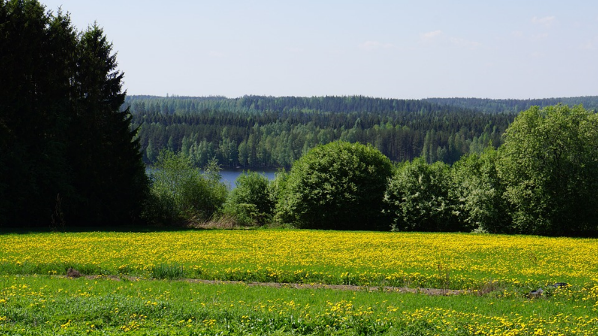 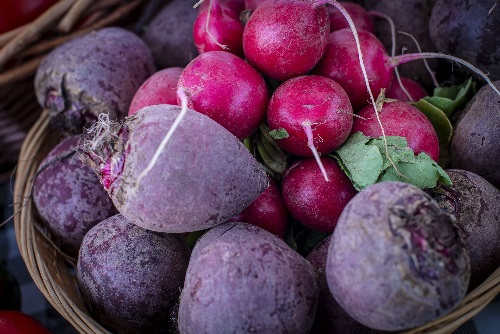 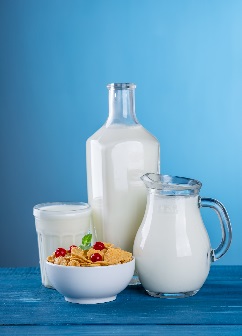 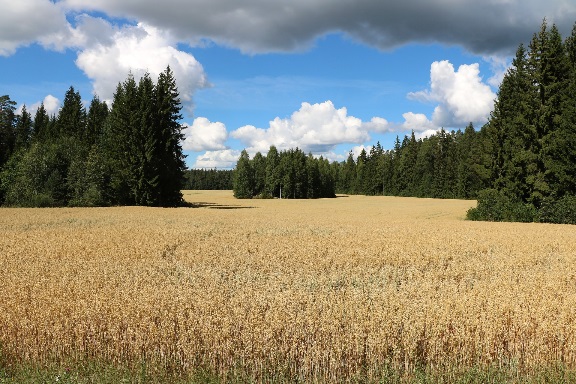 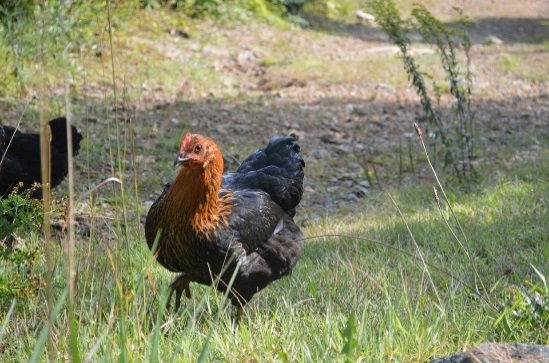 Etsikää vastauksia seuraaviin kysymyksiin hyödyntämällä erilaisia luotettavia lähteitä:Mitä elintarvikkeita paikkakunnallanne tuotetaan?Mitä elintarvikkeita tuodaan maailmalta paikkakunnallenne?Voitte käyttää apunanne tablettia ja/tai älypuhelimia lähteiden etsimiseen. Ohessa on linkki alkuun pääsemiseksi.Kootkaa vastauksenne A3-paperille ranskalaisilla viivoilla.http://www.aitojamakuja.fi/?lang=fiRYHMÄ 2: Paikalliset yritykset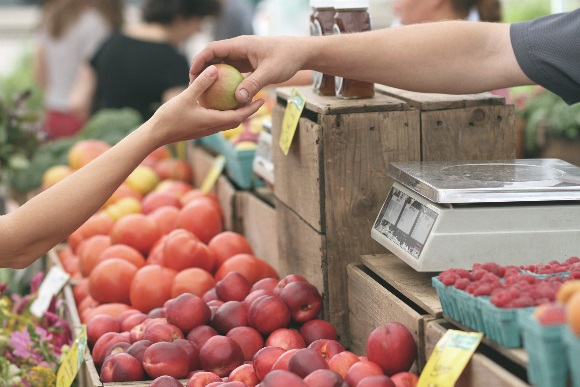 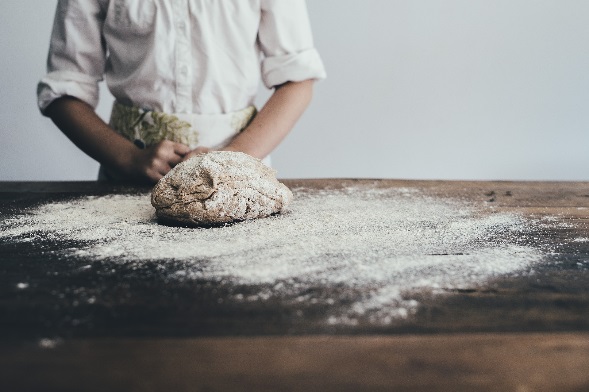 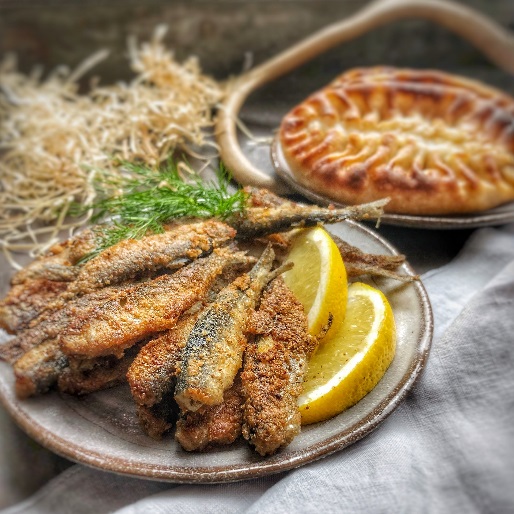 Pohtikaa: Miksi kannattaa suosia paikallisia yrityksiä?Esimerkkinäkökulmia: talous, ilmasto, luonto, tuoreus jne.Voitte etsiä tietoa aiheesta myös hyödyntämällä erilaisia luotettavia lähteitä tablettien ja/tai puhelimien avulla. Ohessa on muutama linkki alkuun pääsemiseksi.Kootkaa vastauksenne A3-paperille ajatuskartaksi.https://yle.fi/uutiset/3-9720894https://www.hyvaasuomesta.fi/ajankohtaista/miksi-valita-suomalaistaRYHMÄ 3: Ruisleipä vs. ranskalainen patonki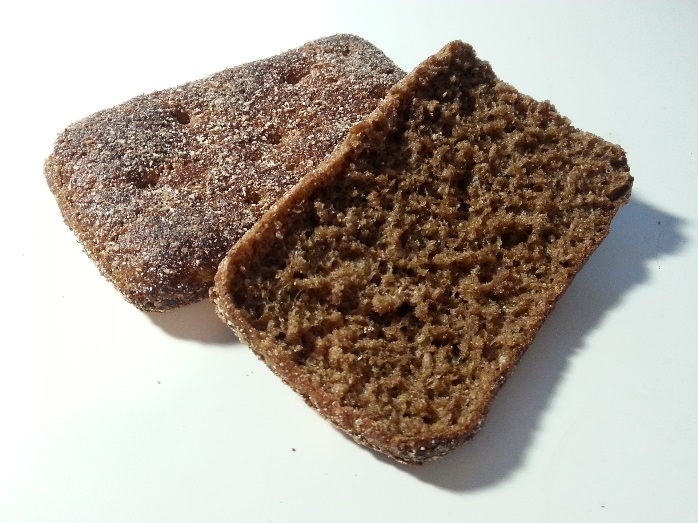 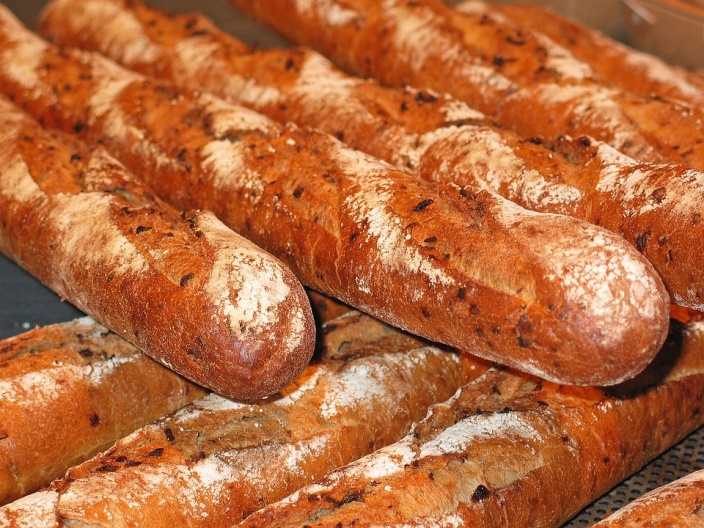 Kumpi yllä mainituista leivistä on terveellisempi seuraavista näkökulmista:Käytetty viljalajikeRavintosisältö (/100 g) kuten: energia, rasva, tyydyttyneet rasvat, hiilihydraatit, sokeri, ravintokuitu, proteiini, suolaVoitte etsiä tietoa aiheesta myös hyödyntämällä erilaisia luotettavia lähteitä tablettien ja/tai puhelimien avulla. Ohessa on muutama linkki alkuun pääsemiseksi.Kootkaa vastauksenne A3-paperille ranskalaisilla viivoilla.https://www.vaasan.fi/tuotteet/vaasan-ruispalat/https://www.k-ruoka.fi/kauppa/tuote/pirkka-ranskalainen-patonki-35x250g-pa-6410405097828